TROSEČNÍCIPředstav si, že ty i se svými spolužáky ses dostal na nehostinný ostrov, loď ve které jste se plavili ztroskotala. Na ostrově budete muset společně přežít možná i několik let. Ze ztroskotané lodě se vám podařilo zachránit konzervy maximálně na jeden měsíc a zásobu pití. Dále se vám podařilo zachránit zbraně, oblečení, zápalky a plachtu.Dokázali byste přežít?Jak zorganizujete život v prvních dnech na ostrově, jak si rozdělíte páci?____________________________________________________________________________________________________________________________________________________________________________________________________________________________________________________________________________________________________________________________________________________________________________________Změní se vaše činnosti v následujících týdnech? Pokud ano, jak?__________________________________________________________________________________________________________________________________________________________________________________________Na jakých pravidlech společného soužití se domluvíte?____________________________________________________________________________________________________________________________________________________________________________________________________________________________________________________________________________________________________________________________________________________________________________________Kdo se bude podílet na řízení společného života a kdo bude stát v čele vašeho společenství?____________________________________________________________________________________________________________________________________________________________________________________________________________________________________________________________________________________________________________________________________________________________________________________Jak budete řešit sporné otázky?__________________________________________________________________________________________________________________________________________________________________________________________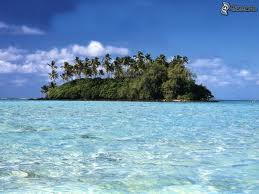 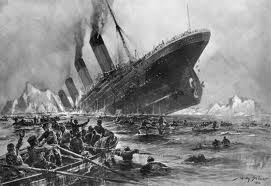 